Prvouka 2.C - SPOLOČENSTVO MRAVCOVSpoj čiarou: 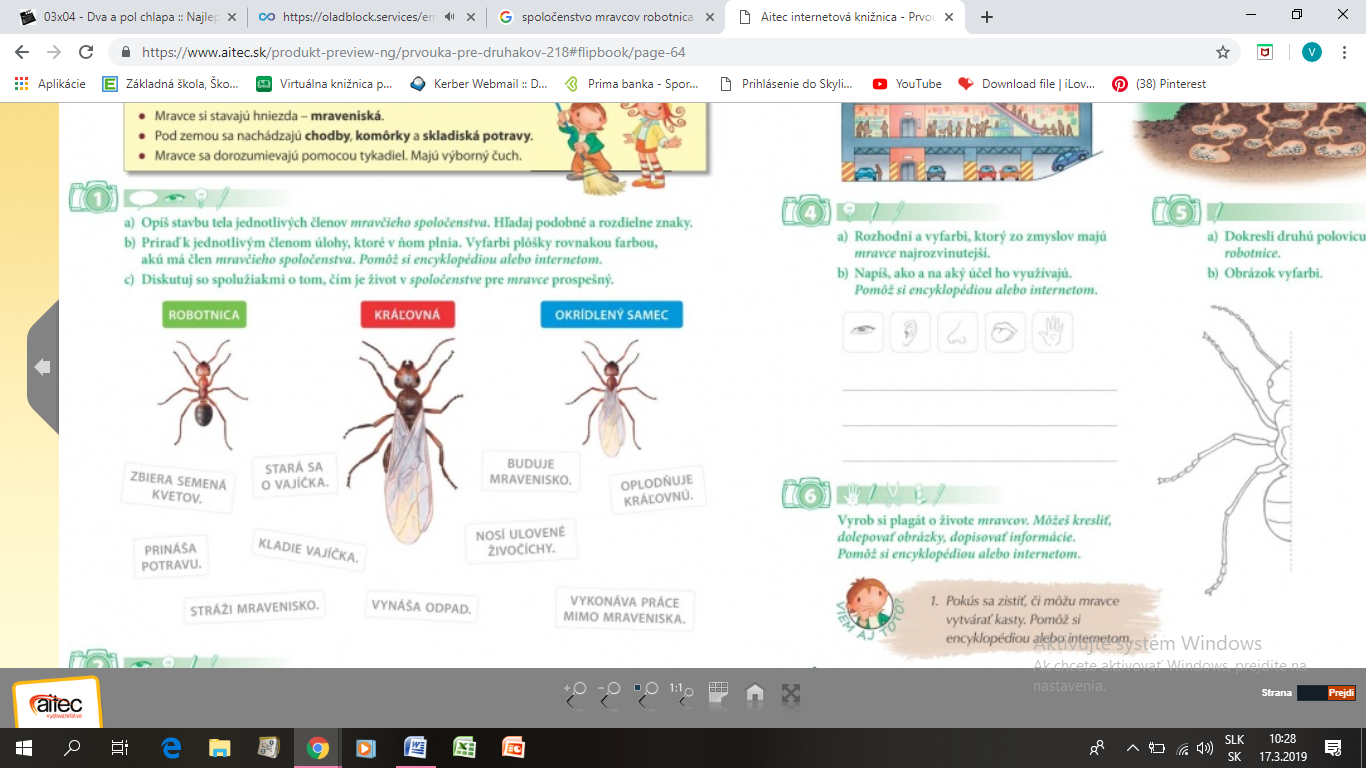 ROBOTNICAKRÁĽOVNÁOKRÍDLENÝ SAMECOdpovedz na otázky:Spoločenstvo mravcov sa nazýva ______________________________.Hniezdo mravcov sa nazýva ___________________________________.Zakrúžkuj buď ÁNO alebo NIE podľa pravdivosti tvrdenia:Kráľovná kladie vajíčka.  ÁNO -  NIE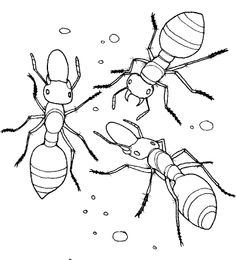 Kráľovná buduje mravenisko.  ÁNO  -  NIEOkrídlený samec oplodňuje kráľovnú.  ÁNO  -  NIERobotnica sa stará o vajíčka.  ÁNO  -  NIEPod zemou majú mravce chodby.  ÁNO  -  NIEMravce majú výborný hmat.   ÁNO  -  NIEMravce majú tykadlá.   ÁNO  -  NIEZakrúžkuj, čo patrí medzi potravu mravcov.          mäso                 drobný hmyz              med             kvety           ryby            kosti 